Вариант 1.Определите цену деления шкалы прибора0,1 А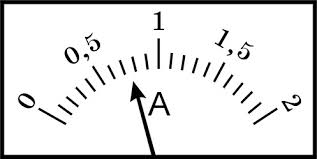 0,5 А0,25 А5 АМолекулы в веществе взаимодействуют:Притягиваются друг к другуОтталкиваются друг от другаИногда притягиваются, иногда отталкиваютсяВ зависимости от расстояния между ними преобладает то  притяжение, то отталкиваниеВ каком случает тело движется равномерно?Когда оно набирает скорость.Когда его скорость постоянна.Когда его скорость плавно уменьшается.Когда оно движется медленноНа рисунке изображены три шара, массы которых одинаковы. Плотность вещества какого из них наибольшая?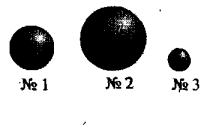 № 1№ 2№ 3Для ответа нужны дополнительные данные.Какая формула выражает закон Гука?Сила тяжести – это сила, с которойЗемля притягивает все телаСолнце притягивает ЗемлюСолнце притягивает все планетыЗвезды притягивают СолнцеВ сосуды налиты до одной и той же высоты разные жидкости: вода (№1), бензин (№2), керосин (№3). В каком из сосудов давление на дно наименьшее?№1№2№3Во всех одинаковоеБруски имеют равные массы. Какой из них оказывает на опору наименьшее давление?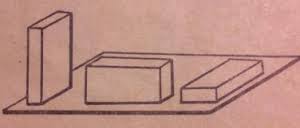 № 1№ 2№ 3Их давление одинаковоКакое из тел утонет?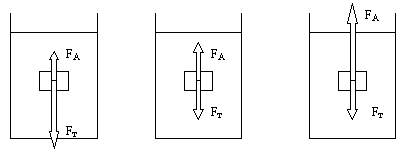 123Все будут плаватьМеханическую работу вычисляют по формулеТемпература тела зависит отКоличества молекул в немСкорости движения частиц, из которых состоит телоИх размеровРасположения молекул в телеПо какой формуле вычисляют количество теплоты, выделяемое при сгорании топлива.Каково условие, при котором наступает равновесие между паром и жидкостью?Число покидающих жидкость молекул должно стать равным числу молекул, возвращающихся в неё из параНеизменность количества жидкостиПрекращение испарения жидкостиТемпература жидкости должна быть 100 ̊ СНа рисунке схематично показаны три пары наэлектризованных шаров. В какой паре шары должны притянуться друг к другу?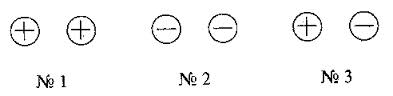 №1№2№3Во всехВ каких единицах измеряют электрический заряд?ВаттахДжоуляхКулонахАмперахПо какой формуле рассчитывают мощность электрического тока?В каких единицах измеряют электрическое напряжение?АмперахКулонахДжоуляхВольтахВариант 2.Сколько воды налито в мензурку, изображенную на рисунке? Какова цена деления её шкалы?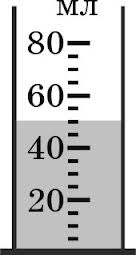 45 мл,  5 мл50 мл, 5 мл50 мл, 10 мл45 мл, 10 млЦена деления шкалы весов 10 г. С какой погрешностью взвешивают ими продукты?10г5г1г0,5гПо графику зависимости пути равномерного движения тела от времени определите его скорость.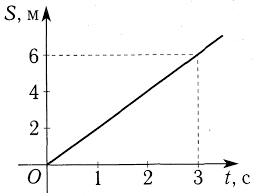 6 м/с2 м/с1 м/с4 м/сПлотность вещества – это физическая величина, показывающаяБлизко или далеко друг от друга расположены молекулыБыстроту движения молекулМассу мелаМассу 1 м3 веществаНа каком из рисунков правильно изображен вес тела?12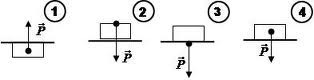 34Вес тела – это сила, с которойТело притягивается к ЗемлеТело, притягиваясь к Земле, действует на опору или подвесДеформированная опора действует на телоПравильного ответа нетПо какой формуле рассчитывают давление жидкости?Газы и жидкости передают оказываемое на них давление по всем направлениям без изменений. Кто открыл этот закон?ПаскальГукНьютонГалилейНа какое тело действует самая большая выталкивающая сила?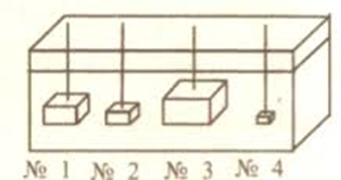 № 1№ 2№ 3№ 4Мощность можно рассчитать по формулеКакую энергию называют внутренней  энергией тела?Энергию теплового движения частицКинетическую и потенциальную энергию всех частиц телаЭнергию их взаимодействияПо какой формуле рассчитывается количество теплоты, полученное нагреваемым телом или выделенное остывающим телом?Как испарение жидкости зависит от площади её поверхности?Не зависитЧем больше площадь поверхности, тем испарение интенсивнееПри увеличении площади поверхности испарение замедляетсяЧем меньше площадь поверхности, тем испарение интенсивнееКак называется частица, имеющая наименьший неделимый отрицательный электрический заряд?ЭлектронМолекулаДиэлектрикЭлектрометрКакие приборы входят в состав электрической цепи, схема которой дана на рисунке?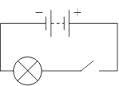 батарея гальванических элементов, ключ, звонок, проводагальванический элемент, лампа, резистор, проводабатарея гальванических элементов, лампа, ключ, проводареостат, лампа, ключ, проводаПо какой формуле можно рассчитать силу тока в цепи?Как взаимодействуют одноименные полюсы магнитов?Притягиваются друг к другуОтталкиваются друг от другаНе взаимодействуютОтталкиваются только тогда, когда находятся очень близко друг к другуВариант 3.Мельчайшие частицы, из которых состоят вещества, называются:МолекуламиМикрочастицамиКрупинкамиЭлектронами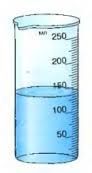 Сколько воды налито в мензурку, изображенную на рисунке? Какова цена деления её шкалы?100 мл,  5 мл135 мл, 5 мл150 мл, 10 мл180 мл, 10 млКакой прибор измеряет массу тела?СпидометрТермометрЛинейкаВесыНа рисунке представлен график зависимости пути, пройденного телом от времени. По нему найдите, какой путь прошло тело за 6с.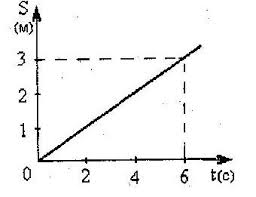 1 м2 м3 м6 мКакая сила останавливает санки, скатывающиеся с горки?Сила тяжестиСила тренияСила упругостиВесДавление твердых тел рассчитывают по формулеВ каком из сосудов находится однородная жидкость?№ 1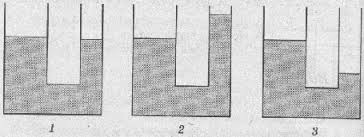 № 2№ 3Во всехАтмосферное давление измеряютМанометромДинамометромВысотометромБарометромВ каком случае нарушится равновесие, если опустить одинаковые шары в жидкость? Какой шар перетянет?а, левый      2) а, правый         3) б, левый       4)б, правый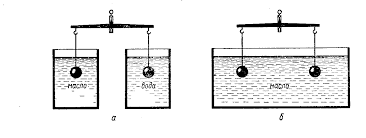 Мощность можно рассчитать по формулеВ каких единицах измеряют количество теплоты?Ньютонах и килоньютонахВаттах и мегаваттахПаскалях и мм.рт.ст.Джоулях и калорияхПо какой формуле вычисляют количество теплоты, выделяемое или поглощаемое при плавлении или отвердевании вещества?На рисунке представлен график изменения температуры меди от времени. Укажите временной интервал, соответствующий процессу плавления.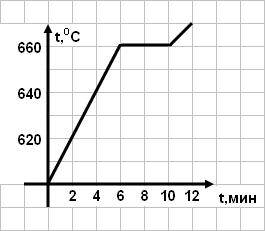 0-6 мин6-10 мин10-12 мин0-12 минЕсли в атоме 6 электронов, а в его ядре 7 нейтронов, то сколько в ядре протонов?76131Из каких частиц, имеющих электрический заряд, построен атом?Протонов и нейтроновПротонов и электроновНейтронов и электроновПротонов и нейтроновПо какой формуле рассчитывают сопротивление проводника?Где находится южный магнитный полюс Земли?Вблизи места, где расположен её южный географический полюсВблизи места, где расположен её северный географический полюсНа экваторе западного полушария ЗемлиНа экваторе восточного полушария ЗемлиВариант 4.Диффузия – это Перемешивание веществУвеличение промежутком между молекуламиДвижение молекулПроникновение хаотически движущихся молекул одного вещества в промежутки между молекулами другого веществаКакова цена деления этой шкалы прибора?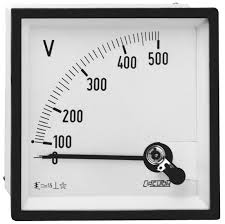 10 В15В5В50ВНа рисунке изображены три шара, массы которых одинаковы. Плотность вещества какого из них наименьшая?123Для ответа нужны дополнительные данныеВ каком случает тело движется неравномерно?Когда оно движется с неизменной скоростью.Когда его скорость очень велика.Когда его скорость изменяется во время движения.Когда его скорость равна нулю.Какую физическую величину измеряют в Ньютонах?Плотность веществаСилуМассуОбъемКак называют единицу давления и чему она равна?Ньютон, 1 НКилограмм, 1 кгПаскаль, 1Н/м2Километр, 1 кмОдинаковые баллоны с природным газом находятся в разных местах: один (№1) в теплом помещении, другой (№2) – в холодном, а третий (№3) – на снегу на улице. В каком из них давление газа наименьшее?№1№2№3Давление везде одинаковоеНа какое из этих тел действует самая малая выталкивающая сила?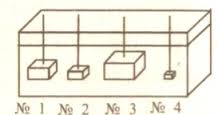 № 1№ 2№ 3№ 4Выталкивающую силу определяют по формулеКакой из рычагов находится в равновесии?№1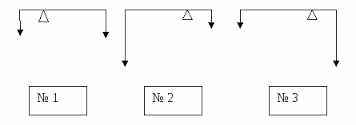 №2№3ВсеКакими двумя способами можно изменить внутреннюю энергию тела?Сообщив телу большую скоростьПодняв тело на высотуТеплопередачейСовершением работы телом или над теломПо какой формуле вычисляют количество теплоты, выделяемое или поглощаемое при парообразовании или конденсации?На рисунке представлен график изменения температуры меди от времени. Укажите временной интервал, соответствующий процессу нагревания меди до температуры плавления.0-6 мин6-10 мин10-12 мин0-12 минЧто представляет собой электрический ток?Движение по проводнику молекулДвижение по проводнику заряженных частицУпорядоченное движение частиц телаУпорядоченное (однонаправленное) движение заряженных частицВ каких единицах измеряют силу тока?АмперахКулонахДжоуляхВольтахПо какой формуле определяют электрическое напряжение?Какой опыт свидетельствует о существовании магнитного поля вокруг проводника с током?Опыт КулонаОпыт ЭрстедаОпыт Иоффе и МилликенаОпыт ОмаОтветы: 1 частьвопрос1234567891011121314151617Вариант №114233123132213334Вариант №232243221312121324Вариант №312432414214322212Вариант №441232334133,4414142